Make-up and beauty. Косметика и макияж Части лица на английском языкеДля начала я предлагаю рассмотреть названия частей лица: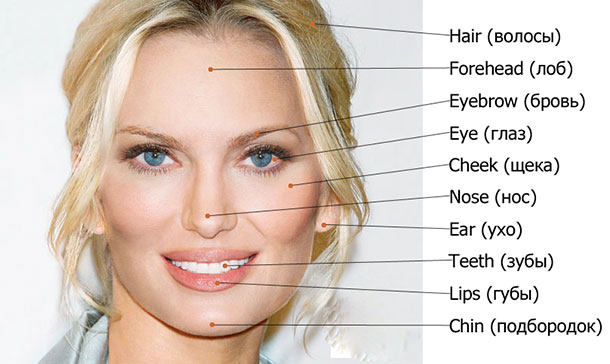 Теперь предлагаю перейти непосредственно к макияжу. Хочу обратить внимание на разницу между словами cosmetics и make-up. Понятие cosmetics относится к косметическим средствам, которые используются для ухода за лицом и телом, в то время как make-up означает декоративную косметику, то есть средства, которые люди используют, чтобы выглядеть более привлекательно или изменить внешность.А теперь относительно слов make-up и make up. У этих слов разное значение.Make up (с пробелом) – это фразовый глагол, соответственно, он и должен использоваться как глагол. To make up может переводиться как «придумывать» (make up a story), «мириться после ссоры» (make up with somebody).Make-up (через дефис) – это существительное – макияж. Рядом с существительным должен быть глагол: to put make-up on someone’s face – наносить макияж на лицо (дословно).Встречаются такие комбинации:To wear make-up – носить макияж.To have make-up on – иметь макияж на лице в данный момент.To put on/apply/do make-up – наносить макияж.Heavy make-up – тяжелый макияж, то есть слишком много макияжа.A make-up artist/man/woman – визажист.Косметика на английском языкеПредлагаю начать с макияжа. Существует масса различных средств для наведения красоты. Давайте рассмотрим основные из них, которые используются для макияжа глаз (eyes), губ (lips), ногтей (nails) и лица (face).Средства по уходу за кожей на английском языкеОбратимся к косметическим средствам по уходу за кожей (то, что относится к понятию cosmetics в английском). Среди них представлены следующие средства:Инструменты для нанесения макияжа на английском языкеТеперь давайте разберемся, какие инструменты используются для нанесения макияжа: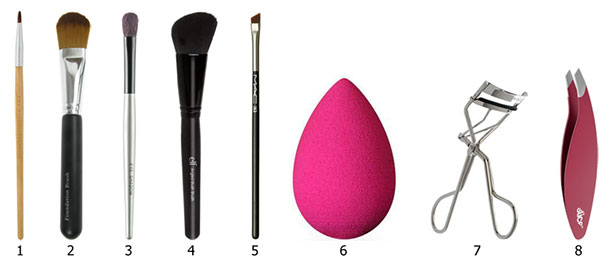 Lip brush (for even coverage) – кисть для равномерного нанесения помады.Foundation brush – кисть для нанесения основы под макияж.Eye shadow brush – кисть для теней.Blush brush – кисть для румян.Eyeliner brush – кисть для подводки глаз.Foundation sponge – спонж для тональной основы.Eyelash curler – щипчики для подкручивания ресниц.Tweezers – пинцет.СловоПереводКартинкаEyesEyesEyesEye shadowТени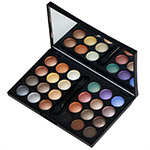 EyelinerКарандаш для подводки глаз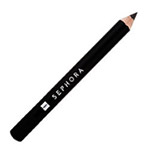 Eyebrow pencilКарандаш для бровей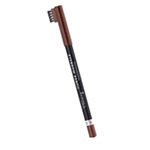 Brow gelГель для бровей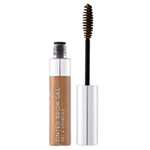 Mascara:Waterproof
Volumising
Curling
False lashes effectТушь:Водостойкая
Объемная
Подкручивающая
С эффектом накладных ресниц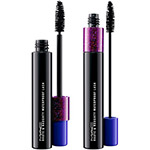 False eyelashesНакладные ресницы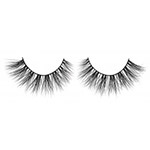 LipsLipsLipsLipstickПомада для губ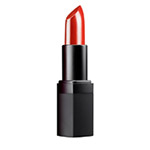 Lip glossБлеск для губ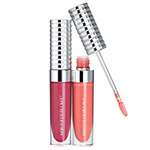 Lip balmБальзам для губ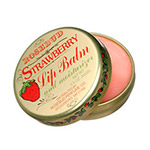 Lip pencilКонтурный карандаш для губ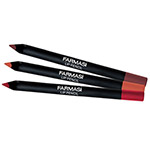 NailsNailsNailsNail lacquer / nail polishЛак для ногтей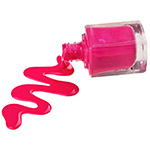 OverlacquerЗакрепитель лака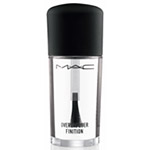 FaceFaceFacePrimerБаза под макияж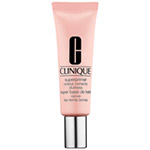 PowderПудра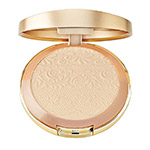 FoundationОснова под макияж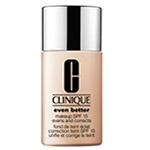 ConcealerМаскирующее косметическое
средствоBronzerБронзант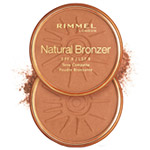 BlushРумяна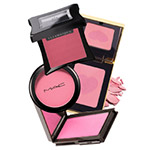 Shimmer powderМерцающая пудра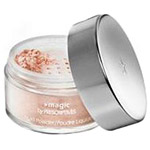 СловоПереводКартинкаMoisturizerУвлажняющий крем для
лица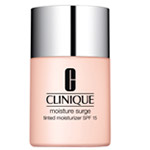 SerumСыворотка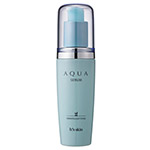 Face washУмывающее средство для лица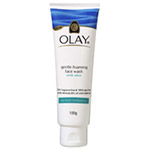 Face barМыло для лица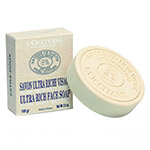 Cream (face or hand)Крем (для лица, рук)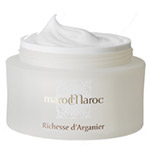 Make-up removerСредство для снятия макияжа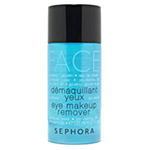 ExfoliatorСредство для отшелушивания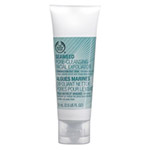 Self-tannerАвтозагар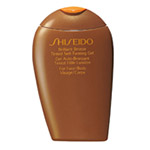 